Berufsschulabschlussprüfung – Neuer Terminplan Sommer 2020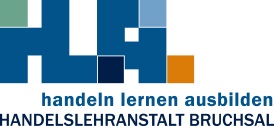 Industriekaufmann/-kauffrau Kaufmann/Kauffrau für BüromanagementKaufmann/Kauffrau im Groß- und Außenhandel (Fachrichtung Großhandel)Kaufmann/Kauffrau im Einzelhandel - neue Ausbildungsordnung   (Teil 1 der schriftlichen Abschlussprüfung) Kaufmann/Kauffrau im Einzelhandel - neue Ausbildungsordnung   (Teil 2 der schriftlichen Abschlussprüfung)Verkäufer/Verkäuferin - neue AusbildungsordnungBerufsbezogenes Englisch – KMK Zertifikat Auszubildende in den Bereichen Verkauf und Einzelhandel, die ihre Ausbildung vor dem 01.08.2017 begonnen haben und im Rahmen der Sommerprüfung 2020 an der Abschlussprüfung zum Verkäufer bzw. Einzelhändler teilnehmen, werden nach der alten Ausbildungsordnung geprüft. Es ergeben sich dann folgende Prüfungsbereiche und Prüfungszeiten:Kaufmann/Kauffrau im Einzelhandel - alte Ausbildungsordnung   (Teil 2 der schriftlichen Abschlussprüfung) Verkäufer/-in (alter Bildungsplan/alte Ausbildungsordnung)Kaufmann/Kauffrau im Einzelhandel - alte Ausbildungsordnung   (Teil 1 der schriftlichen Abschlussprüfung)23. Juni 202008:00 – 09:00 Uhr09:30 – 11:30 UhrGemeinschaftskundeDeutsch24. Juni 202008:00 – 09:00 Uhr10:00 – 11:30 UhrWirtschafts- und SozialkundeKaufmännische Steuerung und Kontrolle25. Juni 202008:00 – 11:00 UhrGeschäftsprozesse23. Juni 202008:00 – 09:00 Uhr09:30 – 11:30 UhrGemeinschaftskundeDeutsch24. Juni 202008:00 – 09:00 Uhr10:00 – 12:00 UhrWirtschafts- und SozialkundeInformationstechnisches Büromanagement (Teil 1)25. Juni 202008:00 – 10:30 UhrKundenbeziehungsprozesse23. Juni 202008:00 – 09:00 Uhr09:30 – 11:30 UhrGemeinschaftskundeDeutsch24. Juni 202008:00 – 09:00 Uhr10:00 – 11:30 UhrWirtschafts- und SozialkundeKaufmännische Steuerung und Kontrolle, Organisation25. Juni 202008:00 – 11:00 UhrGroßhandelsgeschäfte24. Juni 202008:00 – 09:30 UhrVerkauf und Werbemaßnahmen25. Juni 202008:00 – 09:00 Uhr09:30 – 10:30 UhrWirtschafts- und SozialkundeWarenwirtschaft und Kalkulation23. Juni 202008:00 – 09:00 Uhr09:30 – 11:30 UhrGemeinschaftskundeDeutsch24. Juni 202010:30 – 12:30 UhrGeschäftsprozesse im Einzelhandel - neu -23. Juni 202008:00 – 09:00 Uhr09:30 – 11:30 UhrGemeinschaftskundeDeutsch24. Juni 202008:00 – 09:30 UhrVerkauf und Werbemaßnahmen 25. Juni 202008:00 – 09:00 Uhr09:30 – 10:30 UhrWirtschafts- und SozialkundeWarenwirtschaft und Kalkulation22. Mai 202008:30 – 10:00 UhrEnglisch GER Niveau B108:30 – 10:30 UhrEnglisch GER Niveau B223. Juni 202008:00 – 09:00 Uhr09:30 – 11:30 UhrGemeinschaftskundeDeutsch24. Juni 202010:30 – 12:15 UhrGeschäftsprozesse im Einzelhandel - alt -23. Juni 202008:00 – 09:00 Uhr09:30 – 11:30 UhrGemeinschaftskundeDeutsch24. Juni 202008:00 – 10:00 UhrVerkauf und Marketing25. Juni 202008:00 – 09:00 Uhr09:30 – 11:00 UhrWirtschafts- und SozialkundeWarenwirtschaft und Rechnungswesen24. Juni 202008:00 – 10:00 UhrVerkauf und Marketing25. Juni 202008:00 – 09:00 Uhr09:30 – 11:00 UhrWirtschafts- und SozialkundeWarenwirtschaft und Rechnungswesen